Apollo 11 Data Analysis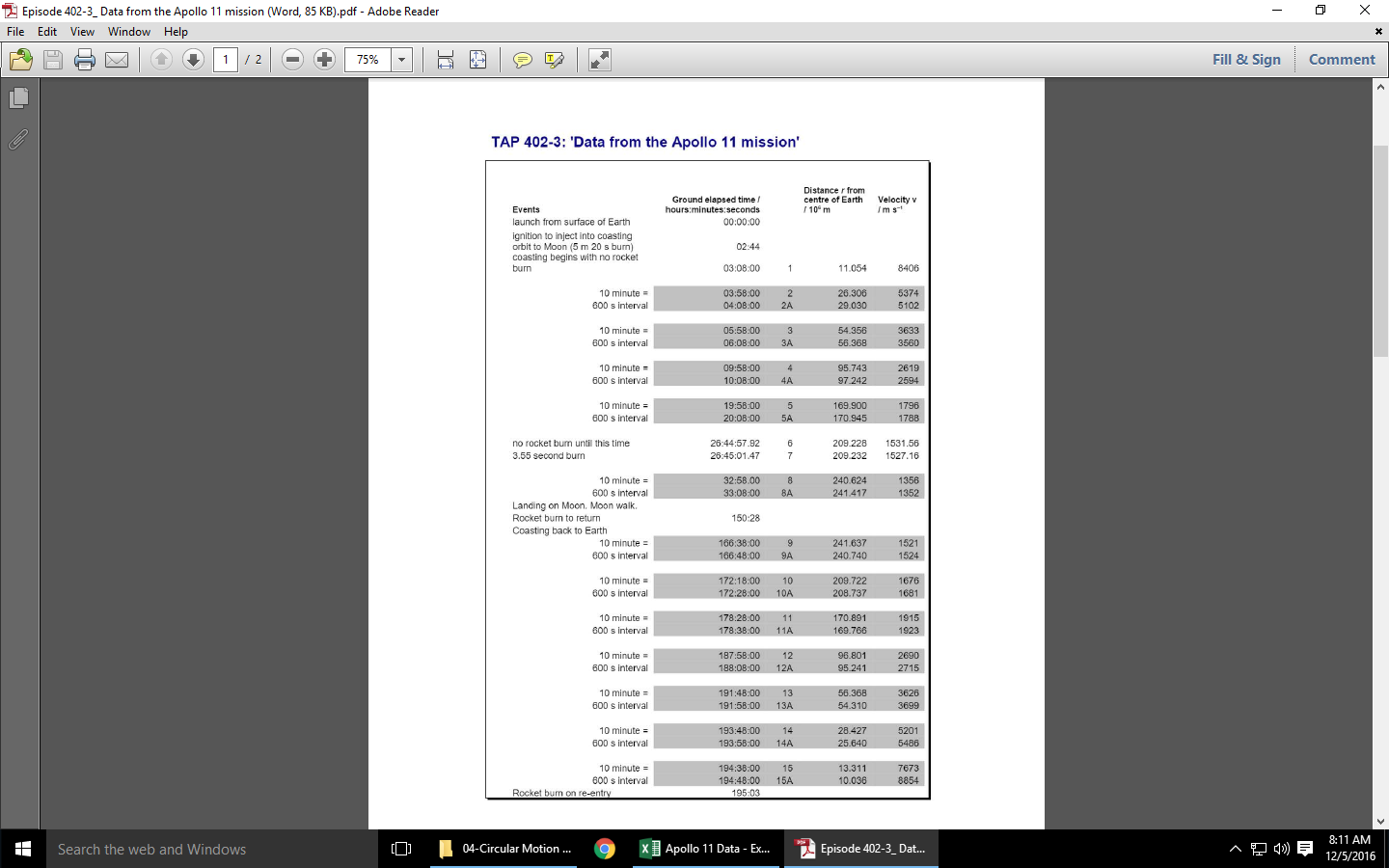 On Canvas, I have provided this data in a link to google sheets. Working with a partner, manipulate the data to create a graph the shows the inverse square relationship between acceleration due to gravity and the distance between objects. Print out your spreadsheet and graph and attach it to this paper. MAKE SURE YOUR DATA IS IN SI UNITS.	What is the slope of your graph? _________________________Thinking about Newton’s Universal Law of gravitation, use the value of the slope and calculate the mass of the Earth.The True mass of the Earth is ME = 5.98 x 1024 kg. What is your percent error?